PREDMET: Informatička pismenostNADNEVAK: 11.09.2020.UČITELJ: Goran TothNASTAVNA JEDINICA: Računalo - crtanjeRAZRED: OOS 13ZADATAK:  MOLIM VAS DA U SVOJE BILJEŽNICE NACRTATE RAČUNALO KAKVO BI HTJELI IMATI ILI GA VEĆ IMATE!!MOJE RAČUNALO: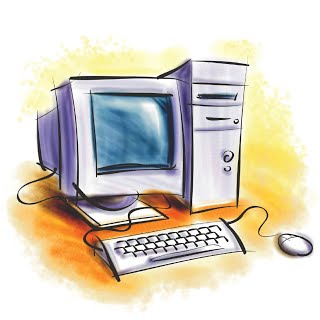 